Modificaciones REM Serie A y BM 2024Se detalla cada uno de los REM y la sección que experimenta cambios para la versión 1.0 del REM 2024Serie AREM-A01.   Controles de SaludSe elimina sección: Sección E2: Controles GrupalesSección D: Control de salud integral de adolescentes (incluidos en sección B)Se dejan columnas Pueblos Originarios y Migrantes, como una sola columnaSección E: Controles Individuales de Salud en Establecimientos EducacionalesSe incorporan nuevas variablesREM-A03.   Aplicación y Resultados de Escalas de Evaluación Sección A.3: Se modifica nombre de la sección: Niños Y Niñas con Rezago, Déficit o riesgo Biopsicosocial, Derivados a Alguna Modalidad de Estimulación en la Primera EvaluaciónSe Modifica el Concepto otra Vulnerabilidad por Normal con Riesgo BiopsicosocialSe incorporan columnas Pueblos Originarios y MigrantesSección A.4: Resultados de La Aplicación de Protocolo NeurosensorialSe incorpora columna Pueblos Originarios y MigrantesSección A.6:  Resultados Radiografía de Pelvis (Cadera)Se dejan columnas Pueblos Originarios y Migrantes, como una sola columna al final de la sección.	Sección A.5:  Lactancia en Niños y Niñas Controlados, la columna Diada, se desagrega en dos rangos etarios: Diada hasta 10 días de vida	Diada entre 11 y 28 díasSe bloquean para el registro las siguientes prestaciones, en columnas Diadas:Lactancia Materna más alimentación complementaria, Lactancia Materna/ Fórmula Láctea/alimentación complementaria Fórmula Láctea Alimentación complementaria Y se bloquea para el registro de Lactancia Materna más alimentación complementaria, para los grupos etarios 1 y 3 meses.Sección D.6: Aplicación de Escala Zarit Abreviado en CuidadoresSe agrega Grupo Etario 0 a 4 Años y de 5 a 9 Años. Se Eliminan Filas: Naneas con y Sin Sobrecarga, ya que al Agregar las Edades se hacen InnecesariasSección E: Aplicación de Pauta Detección de Factores de Riesgo Psicosocial InfantilSe modifica fila con Total de Aplicaciones Escala de Riesgo Psicosocial en Control de Salud InfantilSe incorporan dos filas: Con Riesgo y Sin Riesgo	Se deja solo una columna Pueblos Originarios y MigrantesSe elimina columna RiesgoSección F: Tamizaje Trastorno Espectro Autista (MCHAT-RF)Se incorpora fila para totalSe elimina variable Riesgo Medio en 1° ParteSe incorpora Sección F1: Tamizaje Trastorno Espectro Autista (31 A 59 Meses)Sección H: Aplicación de Tamizaje para Evaluar Riesgo de Trastornos o Problemas de Salud Mental en APSSe elimina columna grupo etario 0-4 años, bloqueada para el registroSe desbloquean para el registro las filas Resultados de Evaluación para los grupos etarios desde los 65 años en adelante.Sección J: Atenciones Realizadas por Profesionales en El Proceso de Evaluación Integral de Daño (PRAIS)Se bloquea sección para el registroSe incorpora nueva sección:Sección K: Atenciones en Modalidades de Apoyo al Desarrollo Infantil (Madis) en APSREM-A04.   Consultas y Otras Atenciones en la RedSección B: Consultas de Profesionales no MédicosSe incorpora profesional Educadora de PárvulosSección F: Consulta Abreviada Profesionales no Médicos PRAISSe bloquea sección para el registroSección G: Atenciones de Sanadores IndígenasSe modifica título de la secciónSección J: Despacho de Recetas de Pacientes AmbulatoriosSe incorporan columnas para el registro de la entrega de medicamentos en las Unidades de UrgenciaSe incorpora columna en Recetas despachadas a pacientes del Programa de Salud Cardiovascular, quedando las columnas de la siguiente forma: Despacho Completo y Oportuno, Despacho Completo y Despacho ParcialREM A05: Ingresos y egresos por condición y problemas de saludSección F:  Ingresos y Egresos a Sala de Estimulación Servicio Itinerante y Atención DomiciliariaSe incorpora columna derivación a especialidadSe Modifica el Concepto Otra Vulnerabilidad por Normal con Riesgo BiopsicosocialSe incorpora columna con Pueblos Originarios y MigrantesSección F.1: Reingresos y Egresos por Segunda Vez a Modalidad de Estimulación En el Centro de SaludSe Modifica el Concepto Otra Vulnerabilidad por Normal con Riesgo BiopsicosocialSe incorpora columna derivación a especialidadSe incorpora columna con Pueblos Originarios y MigrantesSección G: Ingresos de Niños Niñas y Adolescentes con Necesidades Especiales de Baja Complejidad a Control de Salud en APSSe incorporan variables: Baja, Mediana, Alta Complejidad y se modifica título de la sección. Se eliminan las siguientes secciones: Sección V.1: Población Usuaria Total (Universo), Acreditada Según NormativaSección V.2: Población Usuaria Total (Universo)Nueva sección V.2: Acreditación PRAIS Según Ley, Normativa y Calidad De Acreditación: se bloquea para el registro las siguientes prestaciones: Sin Registro de Calidad de la Acreditación y Sin Ningún Tipo de InformaciónREM A06 Programa de Salud Mental Atención Primaria y EspecialidadesSección A.1: Controles de Atención Primaria / EspecialidadesSe elimina columna Espacios Amigables, bloqueada para el registro 2023Sección B.2:  Programa de Rehabilitación (Personas con Trastornos Psiquiátricos)Se desbloquean grupos etarios: 5-9 y 10-14 años.Se elimina grupo etario 0-4 años, no corresponde registro de actividades para este grupo de edadSección B.3: Actividades de Psiquiatría Forense para Personas en Conflicto con la Justicia (En lo Penal, Civil, Familiar, etc.)Se elimina columna con rango etario 0-4 años, no corresponde registro de actividades para este grupo de edadSe modifica Sección K: Salud Mental en Situaciones de Emergencia o DesastreSe incorpora nueva sección: Sección K.1: Actividades de Coordinación en Situaciones de Emergencia y DesastreREM-07.  Atención de EspecialidadesSe modifica nombre Sección A: Consultas Médicas de Especialidad y Consultas y ControlesSe incorpora nueva sección: Sección E: Actividades de Profesional de Enlace en el Nivel Secundario y Terciario Según Riesgo (ECICEP)REM-A9. Atención de Salud Bucal en la Red AsistencialSección D: Interconsultas Generadas en Establecimientos de APSSe eliminan las siguientes filas, bloqueadas para el registro desde el 2021: Prótesis implantoasistida y Aparatología removibleSección G: Programas Especiales y Ges (Actividades incluidas en Sección B)Se desbloquean para el registro las celdas AQ195 y AQ196Sección I: ACTIVIDADES DE ATENCIÓN EN ESPECIALIDADES ODONTOLÓGICASSe modifican las prestaciones: “Examen y diagnóstico de especialidad” por “Cirugía Mayor Ambulatoria” y “Educación en salud bucal” por “Cirugía Mayor No Ambulatoria”REM-19a.   Actividades de Promoción y Prevención De La SaludSección A.1: Consejerías IndividualesSe reincorpora en Actividades y Áreas Temáticas: Otras áreasREM-A19b.  Actividades de Participación SocialSección A: Atención Oficinas de Informaciones (Sistema Integral de Atención a Usuarios)Se modifican columnas de Trans, se dejan al final de la secciónREM-A21. Quirófanos y Otros Recursos HospitalariosSección F: Causa de suspensión de cirugías electivas: se modifican las causas de suspensión.Rem-A24.   Atención Obstétrica y del Recién NacidoSección E: Egresos De Maternidad y Neonatología, Según Lactancia Materna ExclusivaFila total de egresos, se traslada a primera filaSe modifica nombre de columna tipo de alimentación por: Criterios de egreso según tipo de alimentación.REM A 25:  Servicios de SangreSección C: Producción de Componentes Sanguíneos (CS-BS)Se elimina fila bloqueada para el registro en REM 2023Sección D.1: Transfusiones (UMT - BS)Se elimina columna bloqueada para el registro REM 2023Sección F: Reacciones Adversas por Acto* Transfusional (UMT-BS) Se agrega nota de asterisco al pie de la sección.REM-26.  Actividades en Domicilio y Otros Espacios	Sección A: Visitas Domiciliarias Integrales a Familias (Establecimientos APS)Se modifican grupos etarios en dos prestaciones: 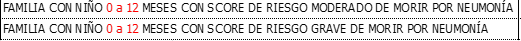 Sección A.2: Ingresos, Egresos y Traslados al Programa de Atención Domiciliaria Personas con Dependencia SeveraSe bloquea sección completa, por duplicidad para el registroREM-27.  Educación Para la SaludSección A: Personas que Ingresan a Educación Grupal Según Áreas Temáticas y EdadSe modifican filas de Trans Masculino/Femenino en columnaREM A 32: Actividades de Atención de Salud Remota 	Se elimina Sección O: Seguimiento de Personas con Condiciones Crónicas, bloqueada para el registro desde el 2022.REM A30: Atenciones por Telemedicina en la Red AsistencialSección F: Telecomité de EspecialidadColumnas B y F se dejan con sumatoria automáticaSerie BMHoja BM18:Sección E:  MisceláneosSe elimina prestación repetida: Autocontrol Personas con Diabetes Insulino Dependiente (D.I.D. Mensual)Sección J: Exámenes Test Rápidos COVID-19Se elimina esta sección: Los test rápidos incorporados al REM en el año 2020, miden anticuerpos, ya no tiene sentido hacer este tipo de test, una vez vacunadas las personas el resultado siempre será positivo, los test que se están realizando ahora miden antígenos. Los nombres de fantasía son muy parecidos solo cambia el complemento.Hoja BM18A:Sección B: Procedimientos Apoyo Clínico y TerapéuticoEn subsección Neumología se eliminan las siguientes prestaciones: Flujometría Basal, Flujometría Post BD Pimometría, Test de provocación con ejercicio, Test de Marcha 6 minutos, Sesiones de Kinesioterapia Respiratoria y Toma de muestra Secreción Mucosa/Bronquial